T. C.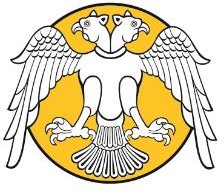 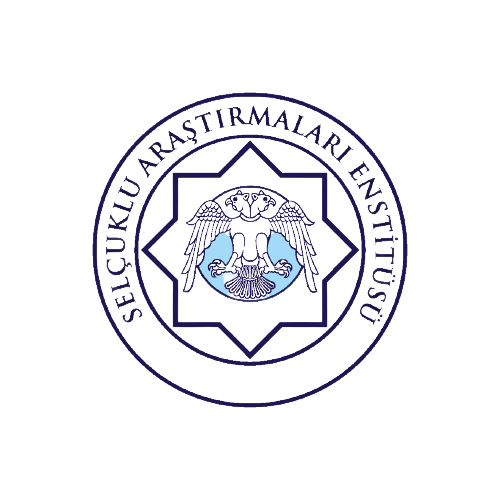 SELÇUK ÜNİVERSİTESİSelçuklu Araştırmaları Enstitüsü MüdürlüğüYABANCI UYRUKLU ÖĞRENCİ KESİN KAYIT DİLEKÇESİEnstitünüzün ………………..……… yarıyılında lisansüstü (yabancı uyruklu) öğrenci başvuru müracaatım kabul edildi. Kesin kaydımın yapılmasını istiyorum. Adresimde meydana gelecek değişikleri ve Yabancı Uyruklu kimlik numaramı en kısa zamanda Enstitüye bildireceğimi taahhüt eder, gecikmelerden doğacak hukuki sonuçları şimdiden kabul ettiğimi beyan ederim.Bilgilerinizi ve gereğini arz ederim.……./…../…… İmzaÖğretim Yılı……..... - ……..... Öğretim Yılı ……. YarıyılıAdı SoyadıKayıt Tarihi…./…./20….ProgramıYüksek Lisans …..	Yüksek Lisans(İkinci Öğr.) …..	Doktora ……Öğrenci NumarasıAnabilim DalıBilim DalıMesleğiPasaport NumarasıYabancı Uyruklu KimlikNumarası (varsa)Nereden Burs AlıyorNereden Aylık AlıyorTürkiye Yazışma AdresiMemleket Yazışma AdresiİletişimEv:	İş:	Cep:İletişimE-mail:Bedensel Özürlülük DurumuVar	(Derecesi):	Yok